Wednesday 20th January 2021   YEAR 1Enjoy doing the activities listed.  The order to do them in is suggested below but you can change them to suit you. Please e mail me any work, notes, photos or comments. Thank you. Please send your completed work to me at willow@lyng.norfolk.sch.uk  so I can enjoy seeing what has been done and give top tips and feedback as necessary.Let’s get started challenge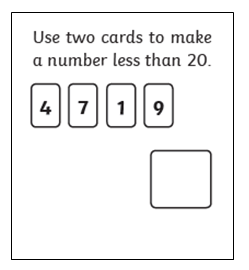  Maths     Level 1 challenge:  Can I add using an empty number line? 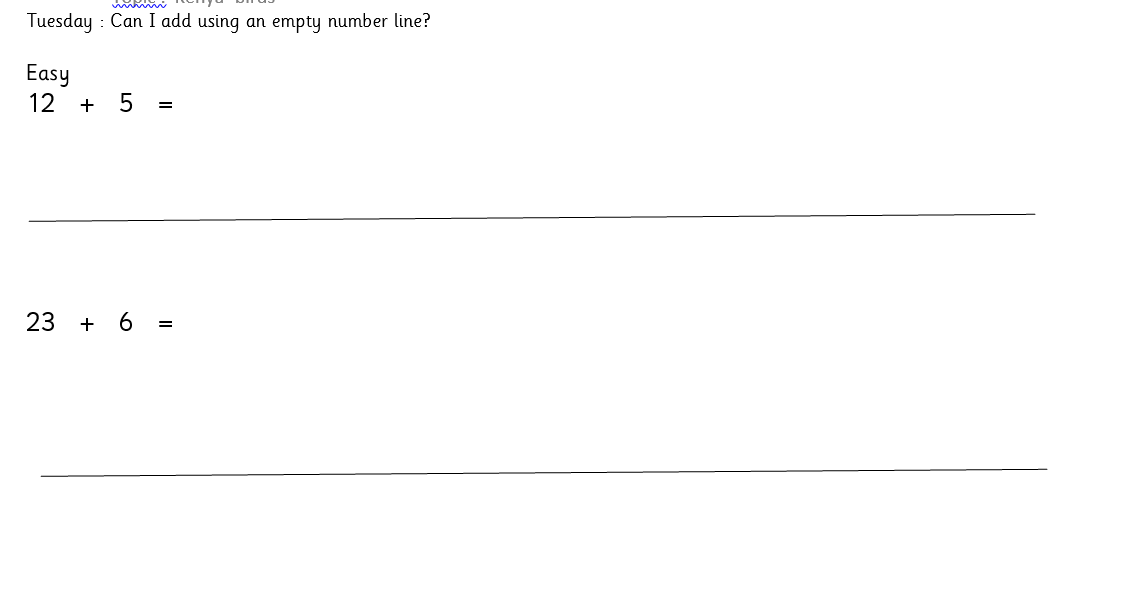 Maths level 2 challenge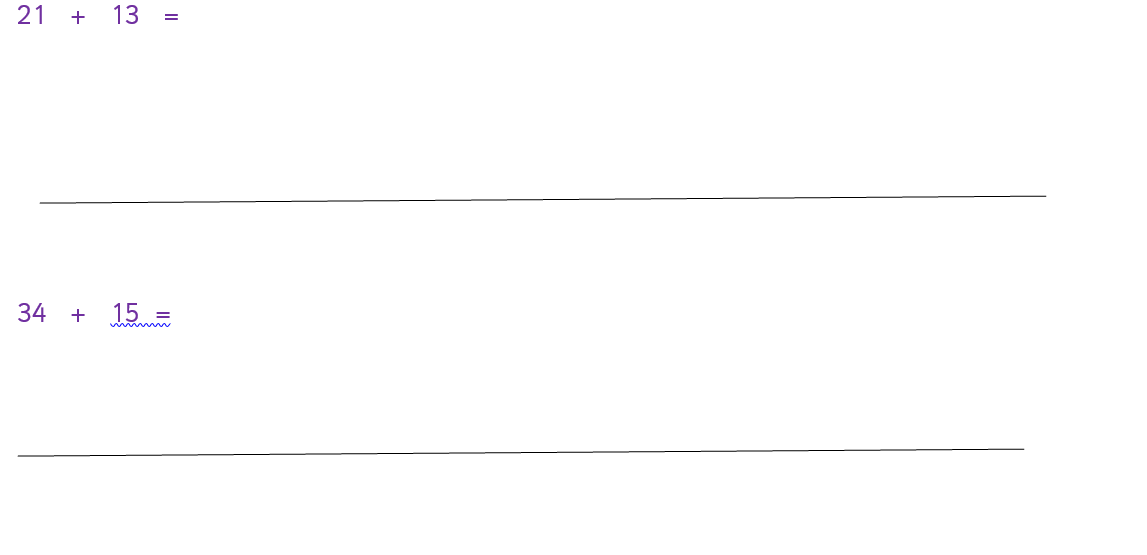 Level 3 challenge 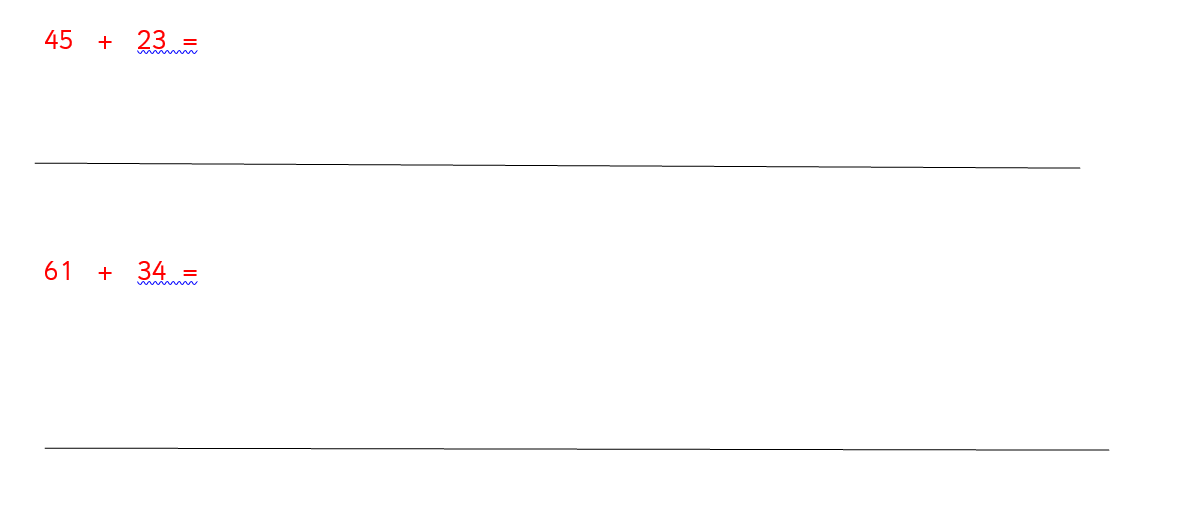 Phonics Activity 1: reading – spot the e-e words.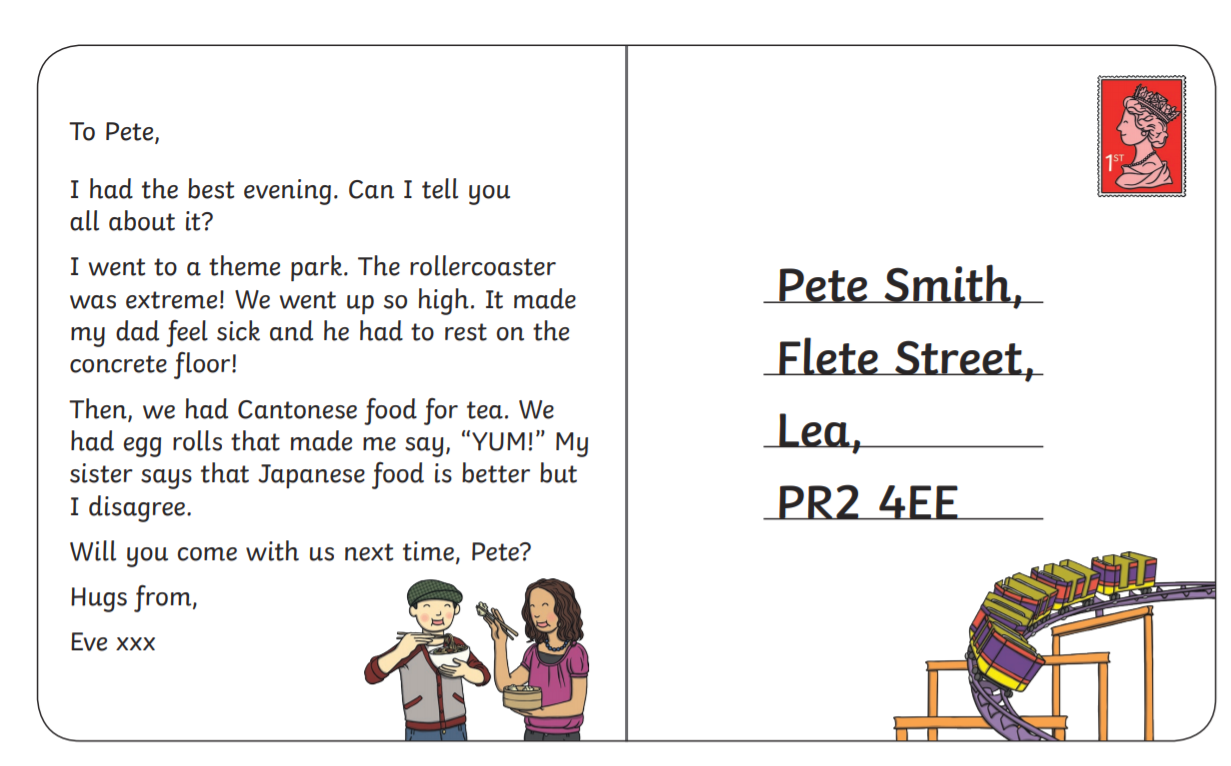 MORNINGLet’s get started  challenge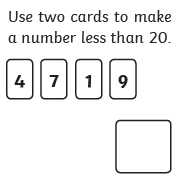 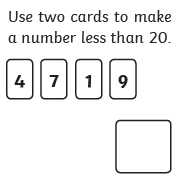 See below.Maths Learning objective:  Can I add a one digit number to a two digit number using an empty number line?Can I add a two digit number to another two digit number?Introduction:Yesterday we added 2 numbers using a number line or 100 square.Today we will add using an empty number line.We will try            13  + 6  =First draw a line across a piece of paper. Look at the number you are adding on i.e.6. This is 6 ones(no tens)At the left hand side write 13. Then make 6 jumps to represent the 6 ones and label as below.        +1                 +1            +1            +1            +1            +113          14        15       16        17        18        19Now have a go – only do the first level to start with. For most of you that will be enough. If you want to go further try…..                34  +  12  =Look at the number you are adding on i.e. 12. 12 can be added on as 12 ones or better still as 1 ten and 2 ones.                         +10                               +1             +134                              44        45        46Now try the sums below using an empty number line. Activity:Try the challenges below- do what is best for you. English Learning objective:  Can I find something to match all the colours of the rainbow?IntroductionToday look at another sort of writing. This time it’s a letter.Read page 19 of your pack with a grown up.What did all those colours make?Today’s challenge is for you to go on a treasure hunt and find something for every colour of the rainbow.Activity: Go on a treasure hunt to find something to match all the colours of the rainbow. If it is a nice day get outside in the garden or go for a walk. It’s tricky to find colours outside this time of year so you will need to look carefully.If you can’t get outside look around your house.Read Pippety’s suggestions on page 19 You can make a collage, or write down what you found or lay them out and take a photo.I look forward to seeing your rainbows. KEEP YOUR WORK OR A PHOTO FOR THURSDAYHandwriting/ spellings or phonicsLearning objective: Can I use the e-e   sounds to read and spell?  Introduction:Recap these sounds against the clock. How long does it take you to say the sounds correctly? Can you beat Monday’s time?GET READY, GO!ai           ee         igh       oa       ooay        ea           ie      ow         ue How long did it take? Were you quicker than Monday?Can you remember this new sound which you learnt on Monday?a-e You have learnt that the ee sound can be made by ee and ea.The same sound can also be made by e-e. we call this a split digraph because the ae has be split up by another letter e.g. Steve Watch Mr Thorne does phonics  https://www.youtube.com/watch?v=kFuETDoqVnA Try reading these words:theme              theseeven                SteveActivities – see below Lunchtime!AFTERNOON Reading Read at least 3 pages of a book.  OR find some more ‘Funnybones’ stories onlinePE  You have a choice - it may depend on the weather!Go for a walk or bike ride.Practise your ball skills in the garden- CAREFULLY!Do a cosmic yoga session https://www.youtube.com/user/CosmicKidsYogaComplete today’s Joe Wicks challenge  Story/ yoga/ mindfulness activity Have a walk round your garden or look out whilst you are on a longer walk. What can you see that you have never noticed before, or which surprises you?Additional notes for parents. Well done! Half way through another week of home learning!Next Monday, you will need 6 hardboiled eggs if you wish to take part in the science experiment.